Бушуйская основная школа – филиал муниципального бюджетного                                               общеобразовательного учреждения «Кириковская средняя школа»                                                                                         Рабочая программа                                По предмету «Физическая культура» для учащихся 5-6 классов Бушуйской основной                                школы – филиала муниципального бюджетного общеобразовательного учреждения                                «Кириковская средняя школа»             Составил: Учитель Кадиров Ахмад Насириддиновичучебный год                                            1. Пояснительная записка.    Настоящая рабочая программа по учебному предмету «Физическая культура» составлена на основании основной образовательной программы начального общего образования муниципального бюджетного общеобразовательного учреждения «Кириковская средняя школа» от 31 августа 2020 года, утвержденной приказом по учреждению № 188-ОД от 02.09.2020,  учебного плана муниципального бюджетного общеобразовательного учреждения «Кириковская средняя  школа» для 5 - 6  классов на 2021-2022 учебный год, положения о рабочей программе педагога Бушуйской основной школы муниципального бюджетного общеобразовательного учреждения «Кириковская средняя  школа» реализующего предметы, курсы и дисциплины общего образования от 30 мая 2019 года.    Цели и задачи курса:Общей целью образования в области физической культуры является формирование у учащихся устойчивых мотивов и потребностей в бережном отношении к своему здоровью, целостном развитии физических и психических качеств, творческом использовании средств физической культуры в организации здорового образа жизни.Задачи физического воспитания учащихся 5-6 класса направлены:на укрепление здоровья учащихся, улучшение осанки, профилактику плоскостопия, содействие гармоническому развитию, выработку устойчивости, приспособленности организма к неблагоприятным условиям внешней среды;Овладение школой движений;Развитие координационных и кондиционных способностей;Формирование знаний о личной гигиене, режиме дня, влиянии физических упражнений на состояние здоровья, работоспособности и развитие двигательныхСпособностей;Выработку представлений об основных видах спорта;Приобщение к самостоятельным занятиям физическими упражнениями, подвижными играми;- воспитание дисциплинированности, доброжелательного отношения к одноклассникам, умения взаимодействовать с ними в процессе общения, занятий.    Курс «Физическая культура» изучается с 5 по 6 класс из расчёта 2ч в неделю: в 5 классе —68ч, в 6 классе— 68ч.    Промежуточная аттестация проводится в период с 25.04.2022 по 16.05.2022г., в форме зачета.2.Планируемые результаты освоения предмета.Учащиеся должны уметь демонстрировать:Уровень физической подготовленности учащихся 11 – 15 лет     В результате освоения обязательного минимума содержания учебного предмета «Физическая культура» учащиеся должны иметь представление:- о физической культуре и ее содержании у народов Древней Руси;- о разновидностях физических упражнений: общеразвивающих, подводящих и соревновательных;-  об особенностях игры в футбол, баскетбол, волейбол;Уметь:- составлять и выполнять комплексы общеразвивающих упражнений на развитие силы, быстроты, гибкости и координации;- выполнять комплексы общеразвивающих и подводящих упражнений для освоения технических действий игры в футбол, баскетбол и волейбол;- проводить закаливающие процедуры (обливание под душем);- составлять правила элементарных соревнований, выявлять лучшие результаты в развитии силы, быстроты и координации в процессе соревнований;-   вести наблюдения за показателями частоты сердечных сокращений во время выполнения физических упражнений.3. Содержание учебного предмета.Тематическое планирование с указанием количества часов на основе каждой темы.Необходима коррекция расписания в мае 2022 г. в 5 классе на 6 час, в 6 классе на 6 часСписок литературы, используемый при оформлении рабочей программыюМатвеев А. П. Рабочие программы общеобразовательных учреждений. Физическая культура 5-9 классы. /А. П. Матвеев. – М.:  Просвещение, 2012. – 137с.Матвеев А.П. Теория и методика физической культуры: Учеб.для  ин-тов физ. культуры /А. П. Матвеев. – М.: Физкультура и спорт,1991. – 543 с.Матвеев А. П. Физическая культура: учеб.для учащихся 5 кл. общеобразоват. учреждений / А. П. Матвеев; Рос. акад. наук, Рос. акад. образования, изд-во «Просвещение». – М.: Просвещение, 2014. – 192 с.Матвеев А. П. Физическая культура: учеб. для учащихся 6-7 кл. общеобразоват. учреждений / А. П. Матвеев; Рос. акад. наук, Рос. акад. образования, изд-во «Просвещение». – М.: Просвещение, 2014. – 192 с.Матвеев А. П. Физическая культура: учеб. для учащихся 8-9 кл. общеобразоват. учреждений / А. П. Матвеев; Рос. акад. наук, Рос. акад. образования, изд-во «Просвещение». – М.: Просвещение, 2014. – 192 с.Янсон Ю.А. Физическая культура в школе. Научно-педагогический аспект. Книга для педагога/ Ю. А. Янсон. – Ростов н/Д: «Феникс», 2004.  – 624 с.СОГЛАСОВАНО:заместитель директора по учебно-воспитательной работе Сластихина Н.П._______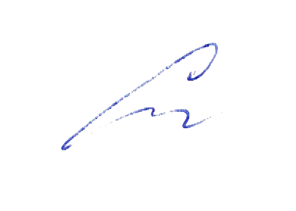 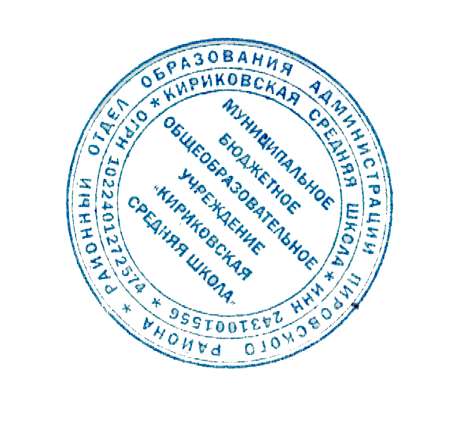 «31» августа 2021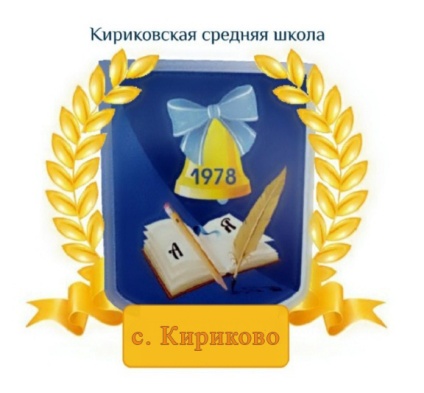 УТВЕРЖДАЮ:Директор муниципального бюджетного общеобразовательного учреждения «Кириковская средняя школа» _________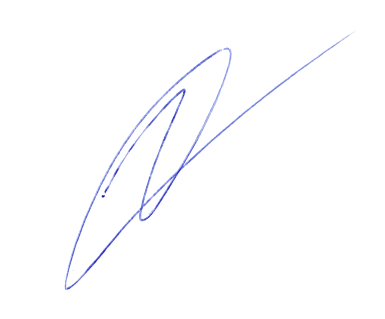 Ивченко О.В.«31» августа 2021годаФизические способностиФизические упражненияМальчики Девочки Скоростные Бег 60 метров9,2 с10,2 сСиловые Прыжок в длину с места180 см165 смСиловые Лазание по канату на расстояние 6м12с-Силовые Поднимание туловища, лёжа на спине-18 разВыносливость Бег 2000 м8,50 мин10,20 минКоординация Последовательное выполнение 5 кувырков10,0 с14,0 сКоординация Броски малого мяча в мишень12 м10 мФизические способностиТест Возраст, летУровень Уровень Уровень Уровень Уровень Уровень Физические способностиТест Возраст, летМальчики Мальчики Мальчики Девочки Девочки Девочки Физические способностиТест Возраст, летнизкийсреднийвысокийнизкийсреднийвысокийСкоростные Бег 30м, с11121314156.36,05,95,85,56,1-5,55,8-5,45,6-5,25,5-5,15,3-4,95,04,94,84,74,56,46,36,26,16,06,3-5,76,2-5,56,0-5,45,9-5,45,8-5,35,15,05,04,94,9Координационные Челночный бег 3х10м, с11121314159,79,39,39,08,69,3-8,89,0-8,69,0-8,68,7-8,38,4-8,08,58,38,38,07,710,110,010,09,99,79,7-9,39,6-9,19,5-9,09,4-9,09,3-8,88,98,88,78,68,5Скоростно-силовыеПрыжки в длину с места, см1112131415140145150160175160-180165-180170-190180-195190-205195200205210220130135140145155150-175155-175160-180160-180165-185185190200200205Выносливость 6-минутный бег, м11121314159009501000105011001000-11001100-12001150-12501200-13001250-135013001350140014501500700750800850900850-1000900-1050950-11001000-11501050-120011001150120012501300Гибкость Наклон вперёд из положения сидя, см1112131415222346-86-85-77-98-10101091112456778-109-1110-1212-1412-141516182020Силовые Подтягивание: на высокой перекладине (мал); на низкой перекладине (дев)1112131415111234-54-65-66-77-86789104455510-1411-1512-1513-1512-131920191716Вид программного материалаКол-во часовКол-во часов5 класс6 классОсновы знаний о физической культуреВ процессе урока (4)В процессе урока(4)Лёгкая атлетика66Кроссовая подготовка44Гимнастика с элементами акробатики1515Спортивные игры (волейбол)1515Лыжная подготовка1616Спортивные игры (баскетбол)1010Спортивные игры (футбол)----ИТОГО7070№Тема урокаДата 5 классДата 6 класс1Легкая Атлетика. Вводный урок. История физической культуры.Олимпийские игры03.09.202103.09. 20212-3Физическая культура человека07.09. 202107.09. 2021-4Режим дня и его основное содержание.Всестороннее и гармоничное физическое развитие10.09. 202110.09. 20215Оценка эффективности занятий физической культурой.Самонаблюдение и самоконтроль14.09. 202114.09. 20216-7Беговые упражнения17.09. 202121.09. 202117.09. 202121.09. 20218-9Прыжковые упражнения24.09. 202128.09. 202124.09. 202128.09. 202110-12Метание малого мяча01.10. 202105.10. 2021-01.10. 202105.10. 2021-13-15Развитие выносливости08.10. 2021--08.10. 2021--16-18Развитие скоростно - силовых способностей12.10. 2021--12.10. 2021--19-21Развитие скоростных способностей15.10. 202119.10. 2021-15.10. 202119.10. 2021-22Краткая характеристика вида спортаТребования к технике безопасности22.10. 202122.10. 202123Организующие команды и приёмы26.10. 202126.10. 202124-26Упражнения общеразвивающей направленности (без предметов)29.10. 202109.11. 202129.10. 202109.11. 2021-27-29Упражнения общеразвивающей направленности (с предметами)12.11. 202116.11. 2021-12.11. 202116.11. 2021-30Упражнения и комбинации на шведской стенке19.11. 202119.11. 202131Опорные прыжки23.11. 202123.11. 202132-62Лыжная подготовка26.11. 202130.11. 202103.12. 202107.12. 202110.12. 202114.12. 202117.12. 202121.12. 202124.12. 202128.12. 202211.01. 202214.01. 202218.01. 202221.01. 202225.01. 202228.01. 2022--------------26.11. 202130.11. 202103.12. 202107.12. 202110.12. 202114.12. 202117.12. 202121.12. 202124.12. 202128.12. 202211.01. 202214.01. 202218.01. 202221.01. 202225.01. 202228.01. 2022--------------63Акробатические упражнения и комбинации01.02. 202201.02. 202264Развитие координационных способностей04.02. 202204.02. 202265Развитие силовых способностей и силовой выносливости08.02. 202208.02. 202266Развитие скоростно-силовых способностей--67Развитие гибкости11.02. 202211.02. 202268Знания о физической культуре15.02. 202215.02. 202269Проведение самостоятельных занятий прикладной физической подготовкой18.02. 202218.02. 202270Овладение организаторскими умениями22.02. 202222.02. 202271Краткая характеристика вида спортаТребования к технике безопасности. Баскетбол.25.02. 202225.02. 202272Овладение техникой передвижений, остановок, поворотов и стоек01.03. 202201.03. 202273Освоение ловли и передач мяча04.03. 202204.03. 202274Освоение техники ведения мяча11.03. 202211.03. 202275Овладение техникой бросков мяча15.03. 202215.03. 202276Освоение индивидуальной техники зашиты18.03. 202218.03. 202277Закрепление техники владения мячом и развитие координационных способностей29.03. 202229.03. 202278Закрепление техники перемещений, владения мячом и развитие координационных способностей01.04. 202201.04. 202279Освоение тактики игры05.04. 202205.04. 202280Овладение игрой и комплексное развитие психомоторных способностей08.04. 202208.04. 202281Краткая характеристика вида спорта.Требования к технике безопасности. Волейбол.12.04. 202212.04. 202282Овладение техникой передвижений, остановок, поворотов и стоек15.04. 202215.04. 202283Освоение техники приёма и передач мяча19.04. 202219.04. 202284Овладение игрой и комплексное развитие психомоторных способностей22.04. 202222.04. 202285Развитие координационных способностей26.04. 202226.04. 202286Развитие выносливости29.04. 202229.04. 202287Развитие скоростных и скоростно-силовых способностей03.05. 202203.05. 202288Освоение техники нижней прямой подачи06.05. 202206.05. 202289Освоение техники прямого нападающего удара10.05. 202210.05. 202290Закрепление техники владения мячом и развитие координационных способностей13.05. 202213.05. 202291Закрепление техники перемещений, владения мячом и развитие координационных способностей-92Освоение тактики игры17.05. 202217.05. 202293Знания о спортивной игре20.05202220.05202294Самостоятельные занятия прикладной физической подготовкой95Овладение организаторскими умениями96Краткая характеристика вида спортаТребования к технике безопасности. Футбол-97Овладение техникой передвижений, остановок, поворотов и стоек24.05.2224.05.2298Освоение ударов по мячу и остановок мяча27.05.2227.05.2299-100Овладение техникой ударов по воротам--101Закрепление техники владения мячом и развитие координационных способностей-102Закрепление техники перемещений, владения мячом и развитие координационных способностей-103-104Освоение тактики игры-105Овладение игрой и комплексное развитие психомоторных способностей-